 ПОСТАНОВЛЕНИЕ                                                 JОП«О внесении изменений в Постановлениеот 28.09.2013г. №163 «Об определенииформ участия граждан в обеспечениипервичных мер пожарной безопасностина территории Усть-Канскогосельского поселения»           В соответствии с Федеральным законом от 06.10.2003 N 131-ФЗ. "Об общих принципах организации местного самоуправления в Российской Федерации" на Основании протеста и.о. прокурора Усть-Канского района Республики Алтай О.Д. Маташевой от 31.08.2018г. № 86-04-2018 ПОСТАНОВЛЯЮ: Внести изменение в Постановление от 28.09.2013г. №163 «Об определении форм участия граждан в обеспечении первичных мер пожарной безопасности на территории Усть- Канского сельского поселения» следующие изменения:а) в абзаце 8 пункта 1 постановления «в порядке, установленном законодательством» заменить словами «в порядке, установленным федеральным законом от 17июля 2009года №172 «Об антикоррупционной экспертизе нормативных правовых  актов»  Постановление вступает в силу со дня его официального опубликования на официальном сайте сельской администрации Усть-Канского сельского поселения. Контроль за выполнением настоящего постановления оставляю за собой.      Глава Усть-Канского      сельского поселения                                                  В.М. КандыковРоссияРеспублика АлтайУсть-Канский район сельская администрация Усть-Канского сельского поселения         Усть-Кан, ул. Октябрьская, 14649450 тел/факс 22343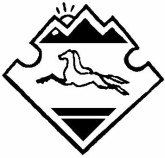 РоссияАлтай РеспубликанынКан-Оозы аймагындаКан-Оозындагы jурт jеезенин jуртадминистрациязыКан-Оозы jурт, Октябрьский, ороом 14, 649450 тел/факс 22343          «10» сентября  2018 г.                № 30/1	         с.Усть-Кан